Figure 1. s. Chemical structures of the two individual enantiomers of fenfluramine and its primary active primary metabolite norfenfluramine.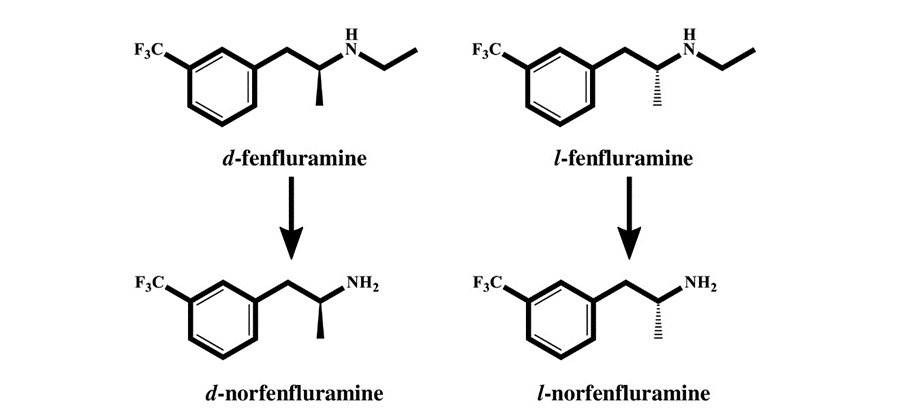 